            	www.mabelcanton.k12.mn.us		Office Hours: 7:30 am - 4:15 pm		 						* District Secretary Lisa Halverson ext. 101   	* District Secretary Heather Kleiboer ext. 102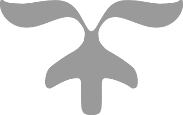 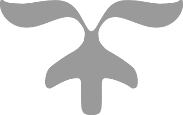 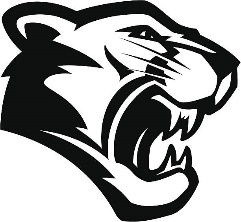 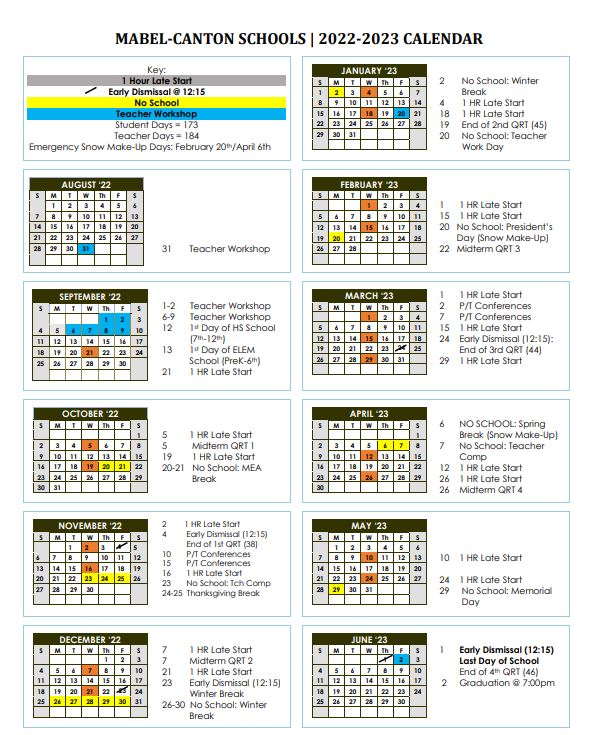 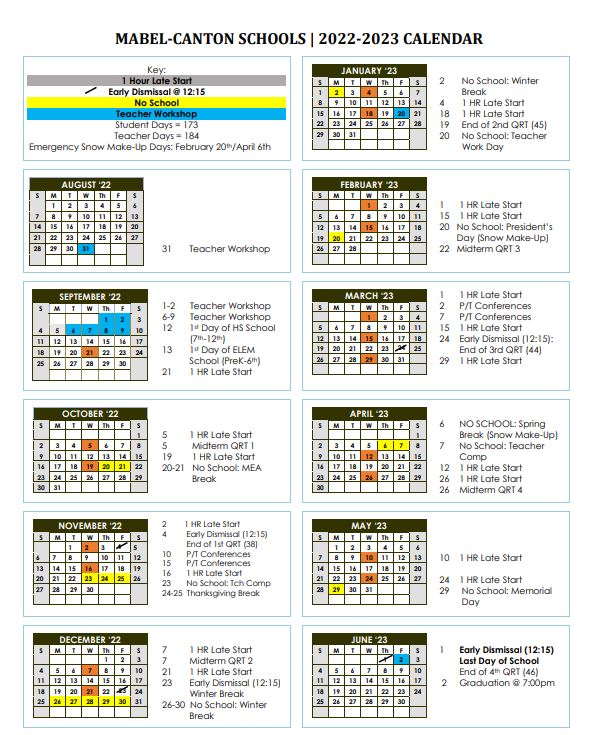 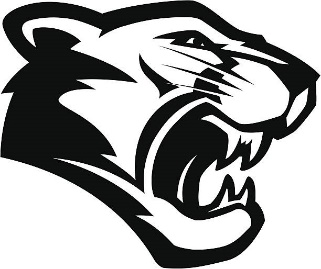 					* Business Mgr. ext. 104(April)/105(Aimee)  	* Principal Michelle Weidemann ext. 106					* Superintendent Gary Kuphal ext. 103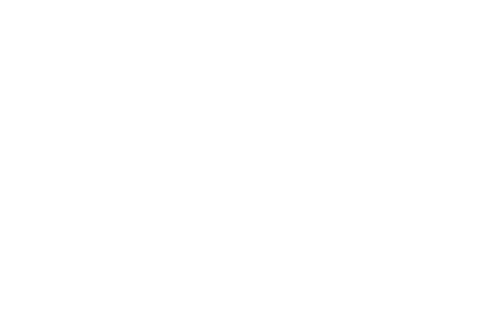 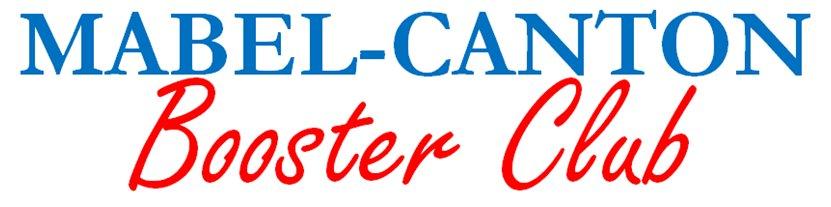 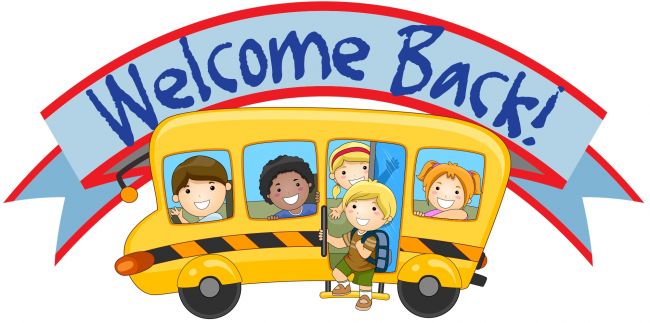 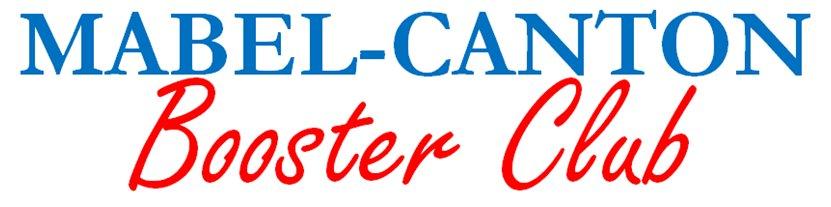 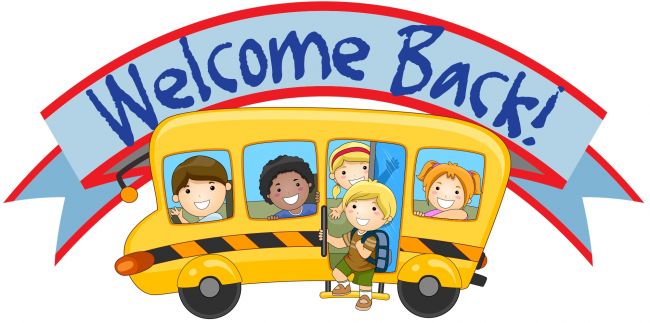 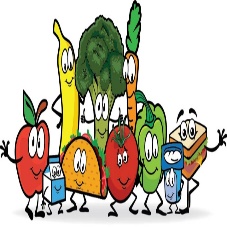 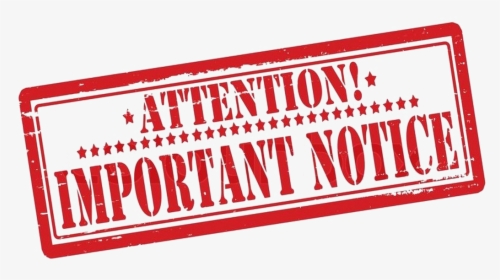 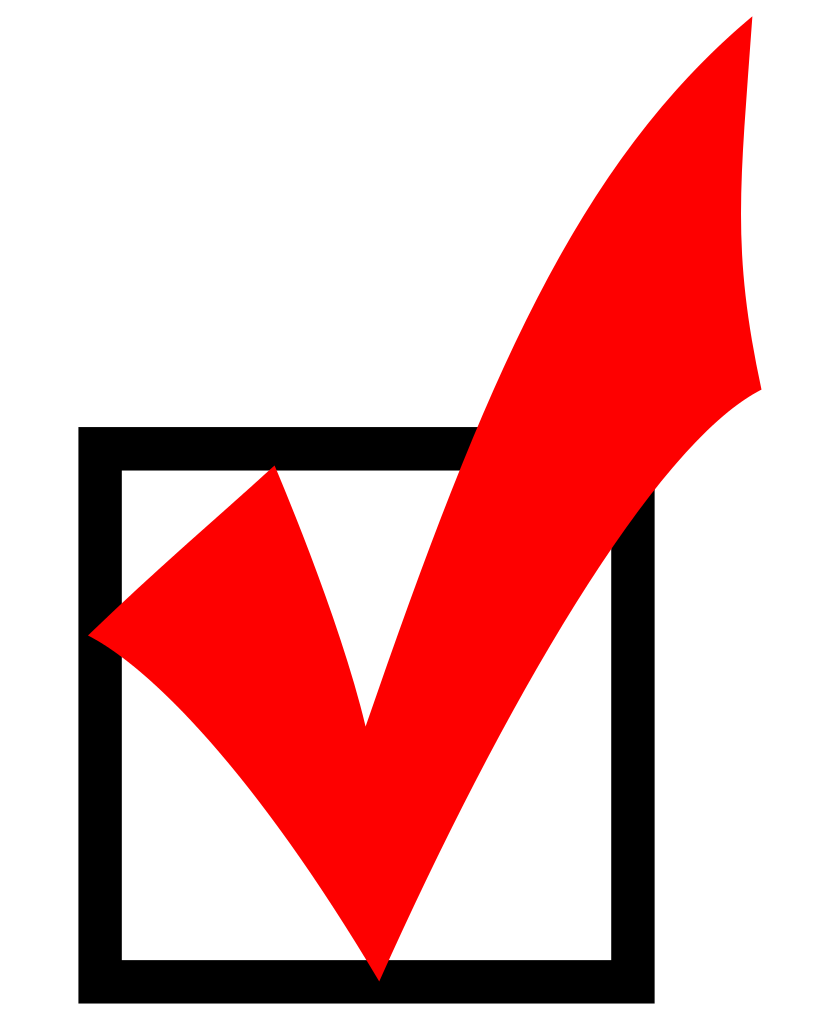 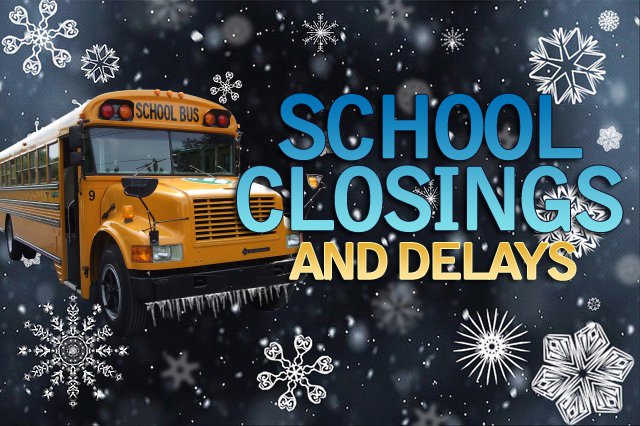 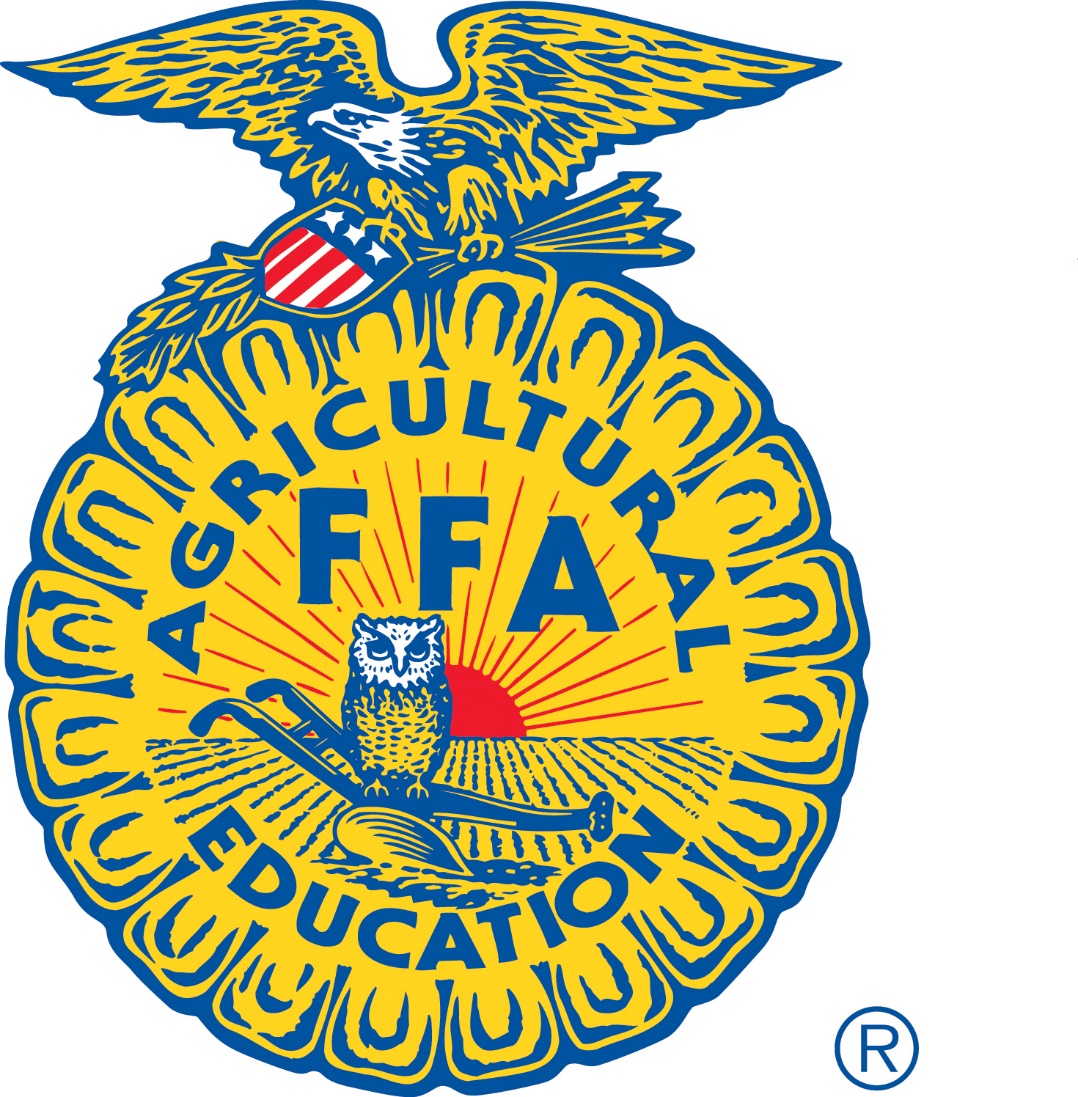 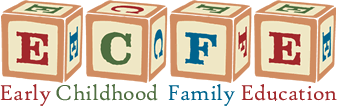 